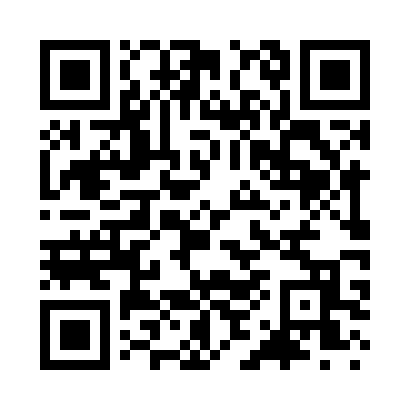 Prayer times for Clareton, Wyoming, USAWed 1 May 2024 - Fri 31 May 2024High Latitude Method: Angle Based RulePrayer Calculation Method: Islamic Society of North AmericaAsar Calculation Method: ShafiPrayer times provided by https://www.salahtimes.comDateDayFajrSunriseDhuhrAsrMaghribIsha1Wed4:195:5012:564:518:029:342Thu4:175:4912:564:518:039:353Fri4:155:4712:564:528:049:374Sat4:135:4612:554:528:069:395Sun4:115:4512:554:528:079:406Mon4:105:4312:554:538:089:427Tue4:085:4212:554:538:099:448Wed4:065:4112:554:538:109:459Thu4:045:4012:554:548:119:4710Fri4:035:3812:554:548:129:4811Sat4:015:3712:554:558:149:5012Sun3:595:3612:554:558:159:5213Mon3:585:3512:554:558:169:5314Tue3:565:3412:554:568:179:5515Wed3:555:3312:554:568:189:5716Thu3:535:3212:554:568:199:5817Fri3:525:3112:554:578:2010:0018Sat3:505:3012:554:578:2110:0119Sun3:495:2912:554:578:2210:0320Mon3:475:2812:554:588:2310:0421Tue3:465:2712:554:588:2410:0622Wed3:445:2612:564:588:2510:0723Thu3:435:2512:564:598:2610:0924Fri3:425:2512:564:598:2710:1025Sat3:415:2412:564:598:2810:1226Sun3:395:2312:565:008:2910:1327Mon3:385:2312:565:008:3010:1428Tue3:375:2212:565:008:3110:1629Wed3:365:2112:565:018:3210:1730Thu3:355:2112:565:018:3310:1831Fri3:345:2012:575:018:3310:20